PONEDJELJAK, 4.05.2020.                                     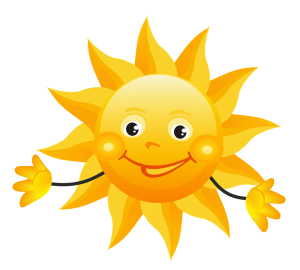 Dobro jutro, dobar dan dragi đaci!Nadam se da ste se odmorili i uživali u toplini sunca.Želim vam uspješan početak još jednog tjedna nastave na daljinu!TJELESNA I ZDRAVSTVENA KULTURARedovito vježbaj uz sportaše na HRT3.Bacanje lakših lopti u zid na različite načine i hvatanje;Ciklična kretanja različitim tempom do 2 minuteNađi neki stari zid i vježbaj bacanje i hvatanje kad se lopta odbije od zida!Odredi si jednu početnu i krajnju točku u dvorištu.  Zamoli nekoga da ti „štopa“ 2 minute.U te dvije minute od početne do krajnje točke prvo hodaj tako da stavljaš nogu ispred noge. Zatim se vrati sunožnim poskocima. Opet idi do krajnje točke ovoga puta brzo trčeći, a nakon toga se vrati do početne točke trčeći unatrag. Kad istekne dvije minute, odmori, a nakon toga ponovi još dva puta isto.HRVATSKI JEZIKImenice – učimDanas ćeš se upoznati s jednom od vrsta riječi, a to su IMENICE.Za početak, klikni na poveznicu i slijedi zadatak.https://www.youtube.com/watch?v=OVaCsogFwboDobro slušaj učiteljicu Sanjušku i uči o imenicama. https://www.youtube.com/watch?v=297EdRDC5Z4Sada možeš otvoriti svoju čitanku na 126. i 127. stranici. Promatraj fotografiju. Gdje se nalazi dječak? Što još vidimo na livadi? Imenuj. Gdje se nalazi djevojčica? Što je još na ulici? Imenuj.Zaključimo: sve što vidimo, sve što nas okružuje i možemo imenovati zovemo imenicama.Osvrni se oko sebe. Što vidiš u svojoj sobi, što u kuhinji, što vidiš kad pogledaš kroz prozor, što u dnevnom boravku? Sve što si imenovao/imenovala sve su to imenice.U pisanku napiši naslov, današnji datum te prepiši.IMENICEIMENICE su riječi kojima imenujemo sve što nas okružuje.Imenicama imenujemo BIĆA, STVARI I POJAVE.ZADATAKPromotri još jednom fotografije u čitanci i riješi sljedeće zadatke u pisanku.Napiši tri imenice kojima imenujemo životinje.Napiši tri imenice kojima imenujemo prirodne pojave. Napiši tri imenice kojima imenujemo biljke.Napiši tri imenice kojima imenujemo stvari.MATEMATIKA Zadatci riječima – množenje i dijeljenje brojevima 2,3,4,5 i 10 (vježba)Riješi ove zadatke u bilježnicu. Zadatke ne trebaš prepisivati već napiši redni broj zadatka, račun i odgovor. Rješavaj bez pomoći roditelja i provjeri koliko si do sada uspješno savladao/savladala gradivo množenja i dijeljenja brojeva.Na kraju izvrši u bilježnicu samoprocjenu. Nacrtaj određeni smajlić ispod riješenih zadataka.ZA JEDNOM KLUPOM SJEDI DVOJE DJECE. KOLIKO IH SJEDI ZA 9 KLUPA?R: ___________________________O: _________________________________________________MATE IMA 2 VREĆICE PO 8 BOMBONA, A ANTE 2 VREĆICE PO 9 BOMBONA. KOLIKO BOMBONA IMAJU ZAJEDNO?R: _______________     _______________   ________________O: _______________________________________________IZRAČUNAJ POLOVINU BROJEVA: 12, 18, 16, 14, 20.______________  __________________  _________________  _________________    __________________BROJ 10 UVEĆAJ 3, 5, 8, 6, 9 PUTA.________________   _________________   _________________________________    _________________U DRUGOM B RAZREDU JE 30 UČENIKA, A 10 PUTA MANJE UČENIKA NE ZNA PLIVATI.  KOLIKO IH ZNA?R: ________________________O: _____________________________________________________NAPIŠI SVE VIŠEKRATNIKE BROJA 3 KOJI SE NALAZE IZMEĐU BROJEVA 7 i 27.________________________________________________VELIKI MEDO POJEO JE 28 KRUŠAKA, A MALI 4 PUTA MANJE. KOLIKO JE KRUŠAKA POJEO MALI MEDO?R: _____________________O: _______________________________________________________KOLIČNIK BROJA 18 I 2 UVEĆAJ 4 PUTA.R: ___________________    ________________________O: ____________________________________________________SAMOPROCJENA (ispod zadataka nacrtaj smajlić)   Sve razumijem, rješavam zadatke bez teškoća i bez pomoći roditelja.
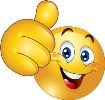  Uglavnom razumijem, ali moram još malo učiti da mi bude jasnije. Kod nekih zadataka tražio/tražila sam pomoć roditelja.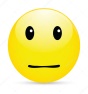  Gradivo mi nije jasno. Teško se snalazim u zadacima. Zadatke sam riješio/riješila uz pomoć roditelja.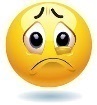 Fotografiraj riješene zadatke i samoprocjenu, te pošalji učiteljici na pregled.Veseo i radostan pozdrav svima šaljeučiteljica Silvija.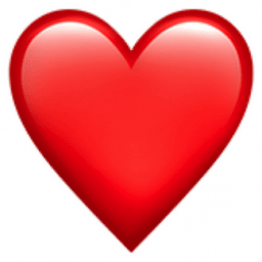 BIĆASTVARI POJAVEpasknjigavalovidijetekamensuncecvijetpločavjetardjevojkacipelasnijeg